ПАМ’ЯТКА ДЛЯ БАТЬКІВ: ПІДГОТОВКА ДИТИНИ ДО ШКОЛИ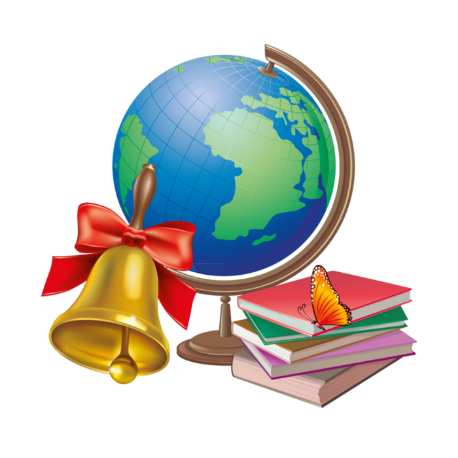  Частіше розмовляйте у присутності дитини про школу, шкільне життя. Спрямовуйте дитину на серйозне ставлення до навчання.Не приховуйте труднощів, які чекають малюка у школі, але формуйте у нього впевненість у їх подоланні.Частіше звертайте увагу дитини на її зовнішній вигляд, хороші вчинки школярів.
4. Навчіть сина чи дочку найпростіших навичок самообслуговування (вмиватися, чистити зуби, одягатися, доглядати одяг, акуратно їсти).Привчіть дитину лягати спати та вставати у певний час (лягати спати не пізніше дев’ятої години вечора, вставати о сьомій годині ранку).Заохочуйте малюка до малювання кольоровими олівцями, письма ручкою (написання паличок, кружечків, квадратиків).Прищеплюйте дитині дбайливе ставлення до книжок, олівців, зошитів, фломастерів. Навчіть їх правильно гортати сторінки.Не стримуйте інтерес до навчання, заохочуйте малюка до набуття знань, обміну враженнями від почутого, побаченого.У будь-якій конфліктній ситуації не принижуйте гідності дитини, прагніть заохотити її до самовдосконалення.Завжди прагніть підтримувати вихователя, вчителя, не критикуйте його в присутності дитини.